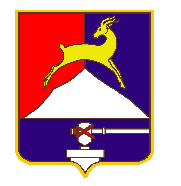 СОБРАНИЕ  ДЕПУТАТОВ                          УСТЬ-КАТАВСКОГО ГОРОДСКОГО ОКРУГАЧЕЛЯБИНСКОЙ ОБЛАСТИДевятнадцатое заседаниеРЕШЕНИЕот  28.12.2021  №  194                                                                 г. Усть-Катав  О внесении изменений в решение Собрания депутатов Усть-Катавского городского округа от 26.08.2020 года №86 «О дополнительных мерах социальной поддержки в виде льготного питания отдельных категорий обучающихся муниципальных общеобразовательных учреждений»  В целях оказания социальной поддержки отдельных категорий обучающихся муниципальных общеобразовательных учреждений Усть-Катавского городского округа,  руководствуясь Федеральным законом от 06.10.2003 №131-Ф3 «Об общих принципах организации местного самоуправления в Российской Федерации», Федеральным законом от 29.12.2012  № 273-ФЗ «Об образовании в Российской Федерации», Уставом Усть-Катавского городского округа, Собрание депутатов РЕШАЕТ:  1. Внести в решение Собрания депутатов Усть-Катавского городского округа от 26.08.2020г. №86 «О дополнительных мерах социальной поддержки в виде льготного питания отдельных категорий обучающихся муниципальных общеобразовательных учреждений»  (в редакции решения Собрания депутатов от 28.04.2021 № 32) следующие изменения: 1.1. в пункте 3.1.2.:-  слова «в размере 50 рублей 00 копеек на одного обучающегося  в день (двухразовое питание);» заменить на слова «в размере 60 рублей 80 копеек на одного обучающегося  в день (двухразовое питание);»;1.2. в пункте 3.2.2.:-  слова в размере 65 рублей 00 копеек на одного обучающегося  в день, при этом стоимость набора продуктов питания составляет 50 рублей 00 копеек (двухразовое питание).» заменить на слова «в размере 85 рублей 30 копеек на одного обучающегося  в день, при этом стоимость набора продуктов питания составляет 60 рублей 80 копеек (двухразовое питание).».2. Настоящее решение вступает в силу с 01 января 2022 года.3. Настоящее решение обнародовать на информационном стенде администрации Усть-Катавского городского округа и разместить на официальном сайте администрации Усть-Катавского городского округа www.ukgo.su.4. Контроль   за   исполнением   настоящего   решения   возложить   на председателя   комиссии   по   финансово-бюджетной и экономической политике С.Н.Федосову. Председатель Собрания депутатов Усть-Катавского городского округа 					С.Н.Пульдяев Глава Усть-Катавского городского округа                                      С.Д.Семков 